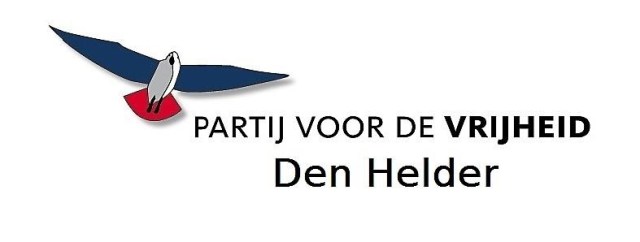 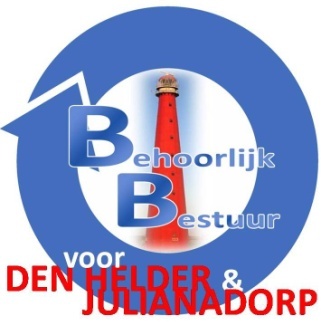 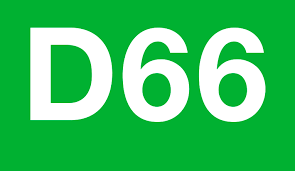 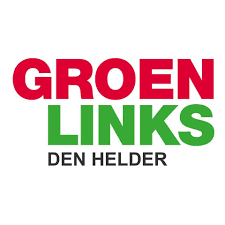 Schriftelijke Vragen 
PVV, BEHOORLIJK BESTUUR voor DEN HELDER & JULIANADORP, D66 en GROEN LINKS omtrent investeringen mbt verkeersafwikkeling en verkeersveiligheid van Willemsoord  conform art. 36 Reglement van Orde.										Den Helder, 27 juli 2020 Geacht college,Het besluit om het gemeentehuis te vestigen op Willemsoord heeft, naast een grote directe financiële inspanning voor de vestiging van deze faciliteit in gebouw 66 en 72, waarvoor een bedrag van omstreeks 35 miljoen Euro wordt gereserveerd, tevens een aantal bijkomende (financiële) consequenties die tot op dit moment niet inzichtelijk zijn gemaakt door het College van B&W.
Om als gemeenteraad een gewogen keuze te kunnen maken dienen alle consequenties en daarbij behorende kosten inzichtelijk te zijn. Daartoe vragen wij het College van B&W om inzicht te geven in de volgende, aan de vestiging van het gemeentehuis van Willemsoord, gerelateerde onderwerpen. Met de brandbrief van wethouder Visser in gedachten hebben de fracties van PVV, BBvDH&J, D66 en GL enkele vragen voor u geformuleerd:Welke verkeersmaatregelen, met de daarbij behorende kosten, worden voorzien om het voetgangers-, fiets/bromfiets- en autoverkeer, op een veilige manier van/naar Willemsoord te geleiden?Wordt, en zo ja op welke locatie, een in/uitstapplaats voor openbaar vervoer gerealiseerd en welke kosten brengt dit met zich mee?Wordt, en zo ja op welke wijze, wordt de doorgang tussen gebouw 51 en gebouw 52 verkeersveilig gemaakt voor zowel gemotoriseerd als fiets/voetgangersverkeer en welke kosten zijn hiermee gemoeid?Wordt, en zo ja op welke wijze, het doorgaande verkeer van/naar Texel en het afslaande/overstekende verkeer via de hoofdingang Willemsoord op de Weststraat gereguleerd en welke kosten zijn hieraan verbonden?Wordt, en zo ja op welke wijze, het voetgangers/fietsverkeer via de zgn “langzaam verkeer brug” bij de kruising Weststraat/Zuidstraat/Beatrixstraat gereguleerd en welke kosten zijn hieraan verbonden (incl. nieuw aan te leggen brug en verwijderen van huidige loopbruggen)? Op welke wijze worden de eventuele consequenties voor het doorgaande autoverkeer gemitigeerd en welke kosten zijn hieraan verbonden (incl. consequenties voor de aanpassing van het IVRI)?Welke consequenties hebben de voorziene aanpassingen van Willemsoord Noord (zoals de afsluiting van de ingang bij het Marinemuseum) voor de verkeersproblematiek op Willemsoord en het maximaal aantal bezoekers aan evenementen op Willemsoord en hoe worden deze gemitigeerd en tegen welke kosten?Wordt er zo ja hoeveel gereserveerd voor een eventuele aanpassing van het riool?
( zie vragen en beantwoording van D’66)Wordt de nieuwe of gerenoveerde brug over de Boerenverdriet schutsluis, cf. de huidige regeling, afgesloten voor doorgaand verkeer en slechts  in bijzondere omstandigheden (zoals evenementen op Willemsoord) opengesteld als additionele routering voor verkeer bij calamiteiten?Indien dit niet het geval is; wordt een permanente ontsluiting van Willemsoord voor zowel voetgangers- fiets- en gemotoriseerd verkeer voorzien via Buitenveld naar Het Nieuwe Diep, welke maatregelen voor een veilige doorstroom van het kruisend/invoegend verkeer worden voorzien en welke kosten zijn hieraan verbonden?Wordt tevens een parkeerfaciliteit op Buitenveld voorzien en welke kosten zijn hieraan verbonden?Wordt ook een verkeersregulering/aanpassing voorzien op het Willemsoord terrein van de route van/naar de hoofdingang Willemsoord naar de Boerenverdrietbrug en welke kosten zijn hieraan verbonden?Heeft overleg plaats gevonden met de gemeente Texel en de Provincie Noord-Holland aangaande de hierboven genoemde voor zowel gemeente Texel als Provincie relevante onderwerpen?Namens de fracties van,PVV				Behoorlijk Bestuur v DH & J		D66 			Groen LinksVincent van den Born              Sylvia Hamerslag          		Henk Mosk 		Marije Boessenkool